Общество с ограниченной ответственностью «География»Общество с ограниченной ответственностью «География»Общество с ограниченной ответственностью «География»Общество с ограниченной ответственностью «География»Общество с ограниченной ответственностью «География»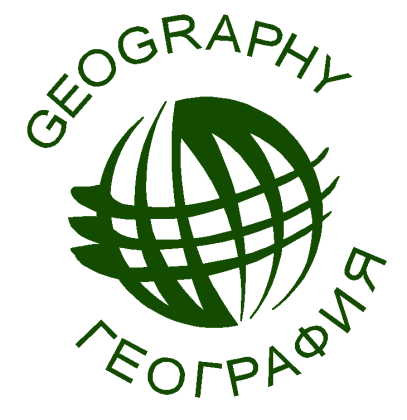 Проект планировки, совмещённый с проектом межевания земельных участков с кадастровыми номерами 53:20:0700501:60, 53:20:0700501:59, 53:20:0700501:56, 53:20:0700705:25, 53:20:0700104:55, 53:20:0700104:56 по адресу: Новгородская область, Чудовский район, Трегубовское сельское поселение, д. РадищевоЗаказчик работ: Бурлуцкий В.В., Семенов С.М.Проект планировки, совмещённый с проектом межевания земельных участков с кадастровыми номерами 53:20:0700501:60, 53:20:0700501:59, 53:20:0700501:56, 53:20:0700705:25, 53:20:0700104:55, 53:20:0700104:56 по адресу: Новгородская область, Чудовский район, Трегубовское сельское поселение, д. РадищевоЗаказчик работ: Бурлуцкий В.В., Семенов С.М.Проект планировки, совмещённый с проектом межевания земельных участков с кадастровыми номерами 53:20:0700501:60, 53:20:0700501:59, 53:20:0700501:56, 53:20:0700705:25, 53:20:0700104:55, 53:20:0700104:56 по адресу: Новгородская область, Чудовский район, Трегубовское сельское поселение, д. РадищевоЗаказчик работ: Бурлуцкий В.В., Семенов С.М.Проект планировки, совмещённый с проектом межевания земельных участков с кадастровыми номерами 53:20:0700501:60, 53:20:0700501:59, 53:20:0700501:56, 53:20:0700705:25, 53:20:0700104:55, 53:20:0700104:56 по адресу: Новгородская область, Чудовский район, Трегубовское сельское поселение, д. РадищевоЗаказчик работ: Бурлуцкий В.В., Семенов С.М.Проект планировки, совмещённый с проектом межевания земельных участков с кадастровыми номерами 53:20:0700501:60, 53:20:0700501:59, 53:20:0700501:56, 53:20:0700705:25, 53:20:0700104:55, 53:20:0700104:56 по адресу: Новгородская область, Чудовский район, Трегубовское сельское поселение, д. РадищевоЗаказчик работ: Бурлуцкий В.В., Семенов С.М.Великий Новгород,  2016 г.Состав проектаВеликий Новгород,  2016 г.Состав проектаВеликий Новгород,  2016 г.Состав проектаВеликий Новгород,  2016 г.Состав проектаВеликий Новгород,  2016 г.Состав проекта№№ п/п№№ п/пНаименование№ томаПримечание11Проект планировки.  Основная часть.Пояснительная записка,Графические материалы   Том I22Проект планировки.  Обосновывающая часть.Пояснительная записка,Графические материалы   Том II33Проект межеванияПояснительная записка,Графические материалы    Том III44Исходные данныеТом IV